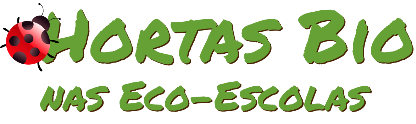 Horta Bio… em casaFicha de RegistoIdentificação da planta escolhidaIdentificação da planta escolhidaNome comum da espécie: CurgeteNome científico: Cucurbita pepoQuando colocaste a semente na terra?Atenção: as sementes sem água não germinam! A germinação inicia-se por uma intensa absorção de água.Quando colocaste a semente na terra?Atenção: as sementes sem água não germinam! A germinação inicia-se por uma intensa absorção de água.Data: 07/05/2020Data: 07/05/2020Quantos dias passaram até ao aparecimento da plântula?Regista este momento com uma fotografia!Não te esqueças: A planta “recém-nascida”, precisa de luz para realizar a fotossíntese, é desta forma que produz o seu próprio alimento.Quantos dias passaram até ao aparecimento da plântula?Regista este momento com uma fotografia!Não te esqueças: A planta “recém-nascida”, precisa de luz para realizar a fotossíntese, é desta forma que produz o seu próprio alimento.Resposta:A planta cresceu muito numa semana. Reguei-a todos os dias e ele apanhou muito sol, o que a ajudou a crescer!Resposta:A planta cresceu muito numa semana. Reguei-a todos os dias e ele apanhou muito sol, o que a ajudou a crescer!Registo semanal do desenvolvimento da planta:Gostaríamos que registasses, se possível, semanalmente, o desenvolvimento da tua planta. Se não se notarem modificações significativas, não necessitas de anotar.O que podes e deves registar?Quanto cresceu? Quantas folhas novas? Apareceram ramificações? Apareceu uma florescência, quando? A planta frutificou? A planta ficou com as folhas amareladas? Murchou? Tem parasitas? Atenção:Envia para o teu professor, com esta tabela, um conjunto de fotografias que exibam a evolução do crescimento da planta (4 a 8 fotografias).Registo semanal do desenvolvimento da planta:Gostaríamos que registasses, se possível, semanalmente, o desenvolvimento da tua planta. Se não se notarem modificações significativas, não necessitas de anotar.O que podes e deves registar?Quanto cresceu? Quantas folhas novas? Apareceram ramificações? Apareceu uma florescência, quando? A planta frutificou? A planta ficou com as folhas amareladas? Murchou? Tem parasitas? Atenção:Envia para o teu professor, com esta tabela, um conjunto de fotografias que exibam a evolução do crescimento da planta (4 a 8 fotografias).Semana 1: a planta cresceu 2 cm. Apareceram 2 folhas novas muito pequeninas. Ainda não tem flores, mas já se nota o crescimento. Rego-as todos os dias e esta semana coloquei Adubo Bio para lhe dar nutrientes e para que cresça saudável!  Semana 1: a planta cresceu 2 cm. Apareceram 2 folhas novas muito pequeninas. Ainda não tem flores, mas já se nota o crescimento. Rego-as todos os dias e esta semana coloquei Adubo Bio para lhe dar nutrientes e para que cresça saudável!  Semana 2: a planta cresceu mais 2 cm, mais ou menos; as folhas desenvolveram-se. Esta semana choveu, logo não precisei de a regar. Só andei a observar o seu crescimento!   Semana 2: a planta cresceu mais 2 cm, mais ou menos; as folhas desenvolveram-se. Esta semana choveu, logo não precisei de a regar. Só andei a observar o seu crescimento!   Semana 3: a planta está enorme! Cresceu entre 3 a 4 cm, as folhas estão cada vez mais largas e, no centro, começam a aparecer outras. Ainda não tem flor, mas sei que vai deve estar quase!  Esta semana sachei a cova porque tinham algumas ervas daninhas e reguei-a a planta. Está muito calor e é por isso que a planta se está a desenvolver muito! Ainda bem!  Semana 3: a planta está enorme! Cresceu entre 3 a 4 cm, as folhas estão cada vez mais largas e, no centro, começam a aparecer outras. Ainda não tem flor, mas sei que vai deve estar quase!  Esta semana sachei a cova porque tinham algumas ervas daninhas e reguei-a a planta. Está muito calor e é por isso que a planta se está a desenvolver muito! Ainda bem!  Semana ….. :Semana ….. :Por fim…Descreve-nos como foi feita a sementeira:Abri uma cova na terra, coloquei um pouquinho de Adubo bio, peguei na planta e abri um pouco as raízes. Depois coloquei-a na cova e deitei terra por cima, calcando com as mãos. A seguir, reguei-a! E, como a mãe me ensinou, falei com a planta e dei-lhe as boas-vindas à nossa horta, fazendo votos de que crescesse e fosse muito feliz com a nossa família!  Como foi realizada a manutenção da tua planta?A manutenção foi feita com regas, quer pela ação da chuva quer por mim, com a a juda do meu regador! Sachei e mondei as ervas daninhas.Que materiais utilizaste?Utilizei um sacho, um regador e as minhas mãos!  